ステップ式数学　２　正誤表教材に次のような誤りがありましたことをお詫びいたします。ご訂正のうえ，お使いください。（本体）p.149　トライ４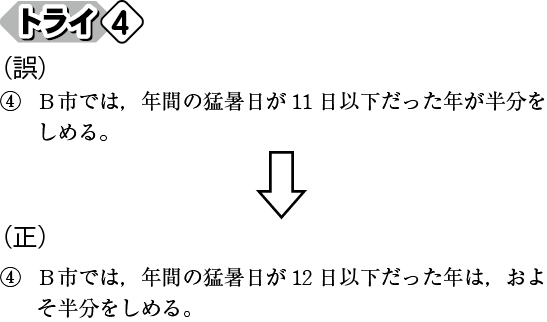 （本体）p.153　トライ３　②（条件文）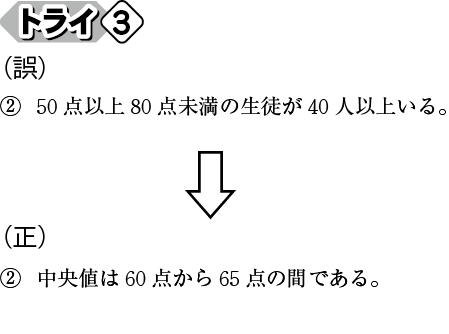 （解答）p.4　※本体p.13　❽⑦の解答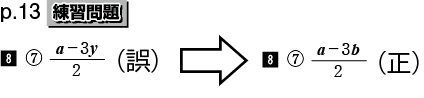 （解答）p.70　※本体p.149　➃の解説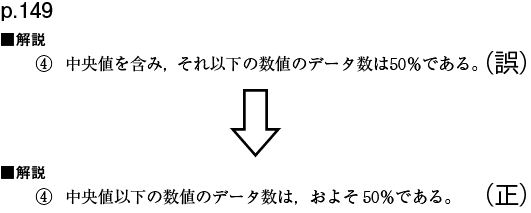 